Электронные образовательные ресурсы для дошкольниковhttp://razigrushki.ru «РазИгрушки» - сайт для детей и их родителей, которые заботятся о гармоничном развитии и воспитании своих детей.http://www.baby-news.net – «Baby news» - Огромное количество развивающих материалов для детей, сайт будет интересен и родителям и детям.http://packpacku.com - детские раскраски, раскраски онлайн, раскраски из цифр, картинки из цифр, детские лабиринты, умелые ручки, развивающие детские онлайн игры, бесплатные онлайн игры для мальчиков и девочек и многое другое для Вашего ребёнка.http://www.zonar.info - "Оригами - Мир своими руками". Сайт посвящён древнему искусству складывания фигурок из бумаги. Здесь вы найдете схемы и видео схем складывания оригами.http://www.1umka.ru - «Умка - Детский развивающий сайт». На сайте Вы можете посмотреть как развлекательные, обучающие детские мультфильмы, скачать сборники, послушать и скачать плюсовки и минусовки детских песен, раскрасить вместе с вашими детьми онлайн раскраски, выбрать понравившиеся вам сценарии праздников, послушать детские сказки и еще многое другое!http://bukashka.org – «Букашка», сайт для дошкольников. Уроки рисования и музыки, развивающие игры, детские флеш игры и раскраски, потешки, колыбельные, тесты, скороговорки и потешки.http://www.detkiuch.ru – «Обучалки и развивалки для детей» их развития, воспитания, обучения и творчества. Здесь вы найдете статьи о детях, обучающие и развивающие программы для малышей и школьников, которые можно скачать бесплатно, а ребенок непременно захочет посмотреть детское обучающее видео, лучшие мультфильмы, сказки и книги, все игры для развития, разукрашки, картинки, песенки караоке и многое другое; посмотреть или добавить детские произведения.http://www.multirussia.ru МУЛЬТИ-РОССИЯhttp://teremoc.ru/ Детский портал "Теремок"http://pochemu4ka.ru/ Детский портал "Почемучка"http://internetenok.narod.ru/ Детский портал "Интернетёнок"http://library.thinkguest.org - Сайт об оригами для детей и родителей.http://owl21.ucoz.ru/ Развивающий центр школьников и дошкольников "СОВЁНОК"Электронные образовательные ресурсы для педагоговЖурнал "Детский сад: теория и практикаhttp://www.editionpress.ru/magazine_ds.htmlЖурнал "Справочник старшего воспитателя"http://vospitatel.resobr.ru/Справочник старшего воспитателя дошкольного учреждения. Первый журнал по организации воспитательно-образовательной работы в ДОУ.Журнал "Детский сад будущего" http://www.gallery-projects.com     Журнал включает:опыт педагогов, педагогических коллективов и управленцев дошкольных образовательных учреждений по реализации творческих проектов; набор готовых проектов по взаимодействию с детьми, их семьями, с сотрудниками и различными партнёрами ДОУ; разъяснение теоретических основ проектного обучения и воспитания с позиций практиков; новые идеи и интересные находки педагогов.Журнал "Воспитатель ДОУ" http://doshkolnik.ru/  это принципиально новый журнал для воспитателей ДОУ; ценнейший опыт лучших ДОУ; не только проверенные временем и новейшие методические рекомендации, разработки игр, занятий и т. д., но и материалы, посвященные развитию личности воспитателя и ребенка.Журнал "Современный детский сад" - http://www.det-sad.com/sovremenni_det_sad  упорядочивает и тематически систематизирует информационную среду, обеспечивающую качественное развитие дошкольного образования. Муниципальное бюджетное дошкольное образовательное учреждение детский сад «Радуга»Электронные образовательные ресурсы в образовательном процессе ДОУ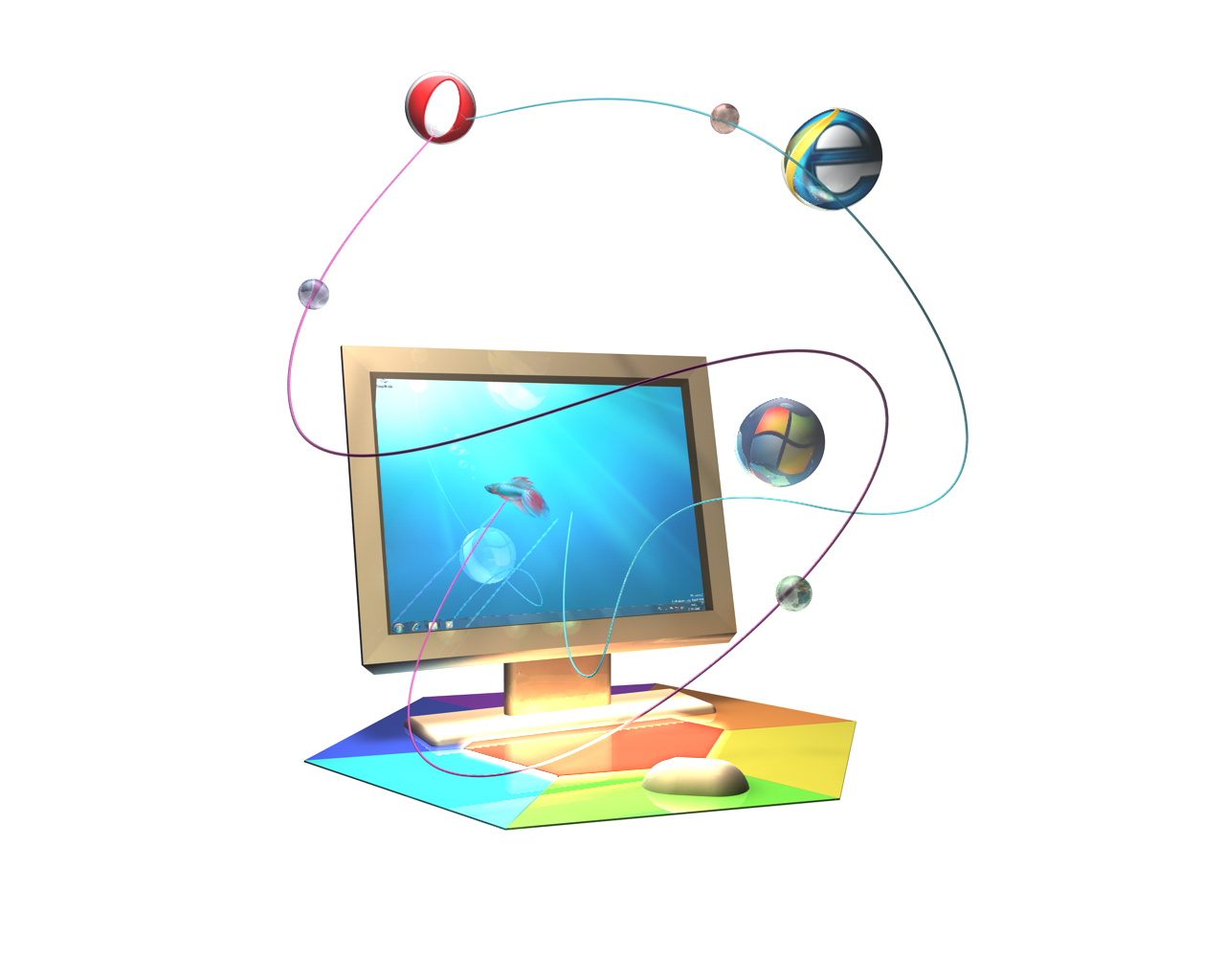 Бойко К.Д., воспитательТазовский2022